9	рассмотреть и утвердить Отчет Директора Бюро радиосвязи в соответствии со Статьей 7 Конвенции:9.2	о наличии любых трудностей или противоречий, встречающихся при применении Регламента радиосвязи; иРазъяснение использования п. 5.526ВведениеВ феврале 2014 года Бюро радиосвязи (БР) опубликовало Циркулярное письмо CR/358, в котором сообщалось о создании нового класса станции (код UC) для земной станции, находящейся в движении и связанной с космической станцией фиксированной спутниковой службы (ФСС) в полосах частот, перечисленных согласно положению п. 5.526 РР (т. e. в полосах 19,7−20,2 ГГц и 29,5−30,0 ГГц в Районе 2 и полосах 20,1−20,2 ГГц и 29,9−30,0 ГГц в Районах 1 и 3). Администрациям предлагается использовать этот класс станций при представлении в Бюро заявки на спутниковую сеть, принадлежащую одновременно ФСС и ПСС, с линиями связи между космической станцией ФСС и земной станцией, находящейся в движении. МСЭ-R были исследованы технические, эксплуатационные и регламентарные требования для земных станций на подвижных платформах, осуществляющих связь с земными станциями ФСС (ESOMP). Был подготовлен Отчет МСЭ-R S.2223, а Рабочая группа 4А МСЭ-R подготовила проект новой Рекомендации МСЭ-R по данной теме. Европейские страны рассматривают публикацию Циркулярного письма CR/358 как весьма полезную для работы ESOMP. Однако европейские страны полагают, что отсутствуют какие-либо технические или регламентарные основания, для того чтобы сети, в которых функционируют ESOMP, одновременно принадлежали ФСС и ПСС. Кроме того, п. 5.526 РР применяется только к части полос 19,7−20,2 ГГц и 29,5−30,0 ГГц в Районах 1 и 3. Европейские страны предлагают расширить применимость п. 5.526 РР и охватить целиком полосы частот 19,7−20,2 ГГц и 29,5−30,0 ГГц в Районах 1 и 3, не требуя, чтобы земные станции, находящиеся в движении, и их спутники работали как в фиксированной спутниковой службе, так и в подвижной спутниковой службе. Учитывая принципы, которые привели к возникновению пп. 5.526−5.529 РР и недавнему созданию нового класса земной станции (код UC), потребуется, чтобы эти сети были только в ФСС, а ESOMP должны будут функционировать с соблюдением ряда технических условий, применимых к сети ФСС, в которой они работают.Европейские страны предлагают рассмотреть данный вопрос в рамках п. 9.2 повестки дня или иного пункта повестки дня, если ВКР-15 примет такое решение.Предлагается внести изменение в Регламент радиосвязи для разъяснения регламентарных положений, связанных с использованием ESOMP в этих полосах частот, и соответствующим образом распространить эти положения на полосы частот 29,5−30,0 ГГц и 19,7−20,2 ГГц во всех трех Районах. Предлагаемые изменения включают технические, эксплуатационные и регламентарные положения в Резолюции, включенной посредством ссылки в п. 5.526 РР. Эти положения базируются на содержании упомянутого выше проекта новой Резолюции, касающейся ESOMP, и должны обеспечить, чтобы ESOMP, работающие со спутниками ФСС, не создавали вредных помех существующим и будущим службам, использующим те же полосы частот. Европейские страны отмечают, что методы обеспечения надлежащей точности слежения и наведения ESOMP описаны в разрабатываемом проекте новой Рекомендации МСЭ-RСледует также отметить, что проведенные к настоящему моменту исследования в рамках п. 1.10 повестки дня ВКР-15 (исследование возможности нового распределения ППС в полосе 22−26 ГГц) показывают, что современный рост рыночного спроса на приложения подвижной широкополосной связи может быть частично удовлетворен на ВКР-15 с помощью ESOMP ФСС в диапазоне Ka. Следовательно, изменения в Регламенте радиосвязи, предусмотренные по п. 9.2 повестки дня ВКР-15, представляют эффективный и действенный способ частичного удовлетворения существующего спроса на приложения, связанные с мобильностью, который будет рассматриваться в рамках п. 1.10 повестки дня ВКР-15.СТАТЬЯ 5Распределение частотРаздел IV  –  Таблица распределения частот
(См. п. 2.1)

MOD	EUR/9A23/118,4–22 ГГцMOD	EUR/9A23/25.526	В полосах 19,7–20,2 ГГц и 29,5–30 ГГц сети, принадлежащие фиксированной спутниковой служб, могут включать линии связи между земными станциями, находящимися в определенных или неопределенных пунктах или же находящимися в движении, через один или несколько спутников для осуществления связи между двумя станциями или связи одной станции с несколькими.Основания:	Принятие этого предложения обеспечило бы наличие 500 МГц для каждой линии вверх и линии вниз, для того чтобы удовлетворить важные и растущие глобальные потребности в связи на равной основе во всех трех Районах, и позволило бы обеспечить рациональное и эффективное использование радиочастот. Это позволило бы также осуществлять координацию, заявление и регистрацию этих земных станций на равной основе во всех трех Районах.MOD	EUR/9A23/35.529	Использование полос 19,7–20,1 ГГц и 29,5–29,9 ГГц подвижной спутниковой службой в Районе 2 ограничивается спутниковыми сетями, принадлежащими одновременной фиксированной спутниковой службе и подвижной спутниковой службе.Основания:	Логически вытекающее изменение. Предлагаемая поправка к п. 5.526 исключает требование того, чтобы станции UC работали в сетях, принадлежащих одновременно ФСС и ПСС, разрешая работу земных станций, находящихся в движении, в сетях, принадлежащих только ФСС.MOD	EUR/9A23/424,75–29,9 ГГцMOD	EUR/9A23/529,9–34,2 ГГцADD	EUR/9A23/6Проект новой Резолюции [EUR-A92] (ВКР-15)Использование полос частот 19,7−20,2 ГГц и 29,5−30,0 ГГц земными станциями, находящимися в движении и осуществляющие связь 
с геостационарными космическими станциями, 
принадлежащими фиксированной спутниковой службеВсемирная конференция радиосвязи (Женева, 2015 г.),учитывая,a)	что полосы 19,7–20,2 ГГц и 29,5–30,0 ГГц распределены фиксированной спутниковой службе (ФСС) на глобальной первичной основе и что существует большое количество геостационарных спутниковых сетей ФСС, работающих в этих полосах частот;b)	что возрастает потребность в подвижной связи, включая службы глобальной широкополосной спутниковой связи, и что эта потребность может быть частично удовлетворена путем предоставления земным станциям, находящимся на подвижных платформах (таких как морские суда, воздушные суда, а также сухопутные транспортные средства), возможности осуществлять связь с космическими станциями ФСС, работающими в полосах частот 19,7–20,2 ГГц и 29,5–30,0 ГГц;c)	что геостационарные сети ФСС в полосах 19,7–20,2 ГГц и 29,5–30,0 ГГц должны координироваться в соответствии с положениями Статей 9 и 11 Регламента радиосвязи, с тем чтобы устранять потенциальные помехи между этими сетями и другими службами, имеющими распределения в этой полосе;d)	что некоторые администрации уже развернули и планируют расширить использование таких земных станций с действующими и будущими геостационарными сетями ФСС;e)	что МСЭ-R осуществило исследование технического и эксплуатационного использования этих находящихся в движении земных станций и других служб в упомянутых полосах,признавая,что находящиеся в движении земные станции, работающие в соответствии с п. 5.526, не должны использоваться для применений, связанных с безопасностью человеческой жизни,учитывая далее,a)	что некоторые администрации решили этот вопрос на национальном или региональном уровне, приняв технические и эксплуатационные критерии для работы этих земных станций; b)	что согласованный подход к развертыванию этих земных станций поможет удовлетворить важные и растущие глобальные потребности в связи на равной основе во всех трех Районах;c)	что эти земные станции должны будут работать в соответствии с координационными соглашениями с геостационарными сетями ФСС, с которыми они осуществляют связь,решает,1	что для находящихся в движении земных станций, которые работают в соответствии с п. 5.526, не должна требоваться бóльшая защита и/или создаваться больше помех, чем для других станций в той же сети ФСС, в том числе учитывая раздел признавая;2	что администрации, разрешающие земные станции, находящиеся в движении и осуществляющие связь с сетями ФСС, в полосе 29,5–30,0 ГГц, должны требовать, чтобы такие земные станции:a)	соблюдали уровни плотности внеосевой э.и.и.м., указанные в Приложении 1, или другие уровни, согласованные на взаимной основе с другими операторами спутниковых сетей и их администрациями;b)	использовали методы, позволяющие следить за полезным спутником и предотвращающие захват и слежение за соседними спутниками; c)	немедленно сокращали или прекращали передачу в том случае, если неточность наведения их антенны приводит к превышению уровней, упомянутых в пункте 2 a) раздела решает;d)	находились под постоянным контролем и управлением центра мониторинга сети и управления ею (NCMC) или аналогичного центра и чтобы эти земные станции были способны принимать, как минимум, команды "разрешение передачи" и "запрет передачи" из NCMC и действовать в соответствии с ними; 3	что администрации, разрешающие находящиеся в движении земные станции, могут требовать от операторов сообщать им данные лица для контактов для целей отслеживания любых подозрительных случаев помех от земных станций, находящихся в движении.ПРИЛОЖЕНИЕ 1Уровни плотности внеосевой э.и.и.м. для земных станций, находящихся в движении и осуществляющих связь с геостационарными космическими станциями фиксированной спутниковой службы, 
работающими в полосе частот 29,5−30,0 ГГцВ настоящем Приложении представлена совокупность уровней плотности внеосевой э.и.и.м. для земных станций, находящихся в движении и работающих в полосе 29,5–30,0 ГГц. Вместе с тем, как указано в пункте 2 a) раздела решает, операторы спутниковых сетей и их администрации могут согласовать между собой и другие уровни.Земные станции, находящиеся в движении и осуществляющие связь с геостационарными космическими станциями фиксированной спутниковой службы, ведущими передачу в полосе 29,5−30,0 ГГц, следует проектировать таким образом, чтобы при любом угле1 θ, составляющем 2° или больше относительно вектора от антенны земной станции до полезного спутника (см. Рисунок 1, ниже, на котором представлена эталонная геометрии земной станции, находящейся в движении, в сравнении с земной станцией в фиксированном местоположении), плотность э.и.и.м. в любом направлении в пределах 3° от геостационарной спутниковой орбиты не превышала следующих значений:ПРИМЕЧАНИЕ 1. – Значения, указанные выше, это максимальные значения в условиях чистого неба. В случае сетей, использующих регулировку мощности на линии вверх, эти уровни включают дополнительные запасы сверх минимального уровня для условий чистого неба, необходимые для реализации регулировки мощности на линии вверх. Если на линии вверх используется регулировка мощности и замирание в дожде делает это необходимым, уровни, указанные выше, могут превышаться на протяжении всего этого периода. В тех случаях, когда регулировка мощности на линии вверх не используется, а уровни плотности э.и.и.м., указанные выше, не обеспечиваются, могут использоваться иные значения, соответствующие значениям, согласованным в ходе двусторонней координации спутниковых сетей ГСО ФСС.ПРИМЕЧАНИЕ 2. – Уровни плотности э.и.и.м. для углов θ менее 2° могут быть получены из координационных соглашений ФСС с учетом конкретных параметров двух геостационарных спутниковых сетей ФСС.ПРИМЕЧАНИЕ 3. – Для геостационарных космических станций фиксированной спутниковой службы, с которыми, как ожидается, земные станции будут вести передачу одновременно в одной и той же полосе 40 кГц, используя, например, многостанционный доступ с кодовым разделением каналов (CDMA), максимальные значения плотности э.и.и.м. понижаются на 10 log(N) дБ, где N – количество находящихся в движении земных станций, попадающих в луч приемной антенны спутника, с которым они осуществляют связь, и которые, как ожидается, будут вести передачу одновременно на одной и той же частоте. ПРИМЕЧАНИЕ 4. – Для находящихся в движении земных станций, работающих в полосе 27,5−30 ГГц и имеющих меньшие углы места в направлении на геостационарную орбиту, будут требоваться более высокие уровни э.и.и.м. по сравнению с такими же терминалами с более высокими углами места, для того чтобы достичь тех же значений плотности потока мощности (п.п.м.) на геостационарной спутниковой орбите, вследствие суммарного влияния возросшего расстояния и поглощения в атмосфере. Земные станции с малыми углами места могут превышать вышеуказанные уровни на следующие величины:На Рисунке 1 показано определение угла θ2.РИСУНОК 1 Определение угла θ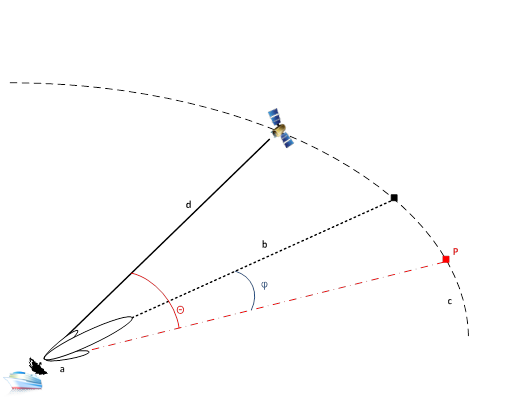 где:	a	земная станция, находящаяся в движении;	b	опорное направление антенны;	c	геостационарная орбита (ГСО);	d	вектор от земной станции, находящейся в движении, до полезного спутника;	φ	угол между опорным направлением антенны и точкой P на дуге ГСО;	ϑ	угол между вектором d и точкой P на дуге ГСО;	P	общая точка на дуге ГСО, к которой относятся углы ϑ и φ.______________Всемирная конференция радиосвязи (ВКР-15)
Женева, 2–27 ноября 2015 года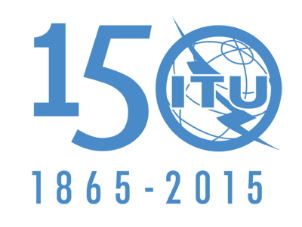 МЕЖДУНАРОДНЫЙ СОЮЗ ЭЛЕКТРОСВЯЗИПЛЕНАРНОЕ ЗАСЕДАНИЕПересмотр 1
Документа 9(Add.23)-R16 сентября 2015 годаОригинал: английскийОбщие предложения европейских странОбщие предложения европейских странПРЕДЛОЖЕНИЯ ДЛЯ РАБОТЫ КОНФЕРЕНЦИИПРЕДЛОЖЕНИЯ ДЛЯ РАБОТЫ КОНФЕРЕНЦИИПункт 9.2 повестки дняПункт 9.2 повестки дняРаспределение по службамРаспределение по службамРаспределение по службамРайон 1Район 2Район 319,7–20,1ФИКСИРОВАННАЯ 
СПУТНИКОВАЯ  
(космос-Земля)  5.484A  5.516ВПодвижная спутниковая 
(космос-Земля)19,7–20,1ФИКСИРОВАННАЯ СПУТНИКОВАЯ 
(космос-Земля)  5.484A  5.516ВПОДВИЖНАЯ СПУТНИКОВАЯ
(космос-Земля)19,7–20,1ФИКСИРОВАННАЯ 
СПУТНИКОВАЯ
(космос-Земля)  5.484A  5.516ВПодвижная спутниковая 
(космос-Земля)
5.5245.524  5.525  5.526  5.527  5.528  
5.529
5.52420,1–20,2ФИКСИРОВАННАЯ СПУТНИКОВАЯ (космос-Земля)  5.484A  5.516ВПОДВИЖНАЯ СПУТНИКОВАЯ (космос-Земля) 5.524  5.525  5.526  5.527  5.528ФИКСИРОВАННАЯ СПУТНИКОВАЯ (космос-Земля)  5.484A  5.516ВПОДВИЖНАЯ СПУТНИКОВАЯ (космос-Земля) 5.524  5.525  5.526  5.527  5.528Распределение по службамРаспределение по службамРаспределение по службамРайон 1Район 2Район 329,5–29,9 ФИКСИРОВАННАЯ 
СПУТНИКОВАЯ 
(Земля-космос)  5.484A  5.516В  
5.539 Спутниковая служба 
исследования Земли 
(Земля-космос)  5.541Подвижная спутниковая 
(Земля-космос)29,5–29,9 ФИКСИРОВАННАЯ 
СПУТНИКОВАЯ 
(Земля-космос)  5.484A  5.516В  
5.539 ПОДВИЖНАЯ СПУТНИКОВАЯ 
(Земля-космос) Спутниковая служба 
исследования Земли 
(Земля-космос)  5.54129,5–29,9 ФИКСИРОВАННАЯ 
СПУТНИКОВАЯ 
(Земля-космос)  5.484A  5.516В  
5.539 Спутниковая служба 
исследования Земли 
(Земля-космос)  5.541Подвижная спутниковая 
(Земля-космос) 
5.540  5.5425.525  5.526  5.527  
5.529  5.540
5.540  5.542Распределение по службамРаспределение по службамРаспределение по службамРайон 1Район 2Район 329,9–30ФИКСИРОВАННАЯ СПУТНИКОВАЯ (Земля-космос)  5.484A  5.516В  5.539 ПОДВИЖНАЯ СПУТНИКОВАЯ (Земля-космос) Спутниковая служба исследования Земли (Земля-космос)  5.541  5.5435.525  5.526  5.527  5.538  5.540  5.542 ФИКСИРОВАННАЯ СПУТНИКОВАЯ (Земля-космос)  5.484A  5.516В  5.539 ПОДВИЖНАЯ СПУТНИКОВАЯ (Земля-космос) Спутниковая служба исследования Земли (Земля-космос)  5.541  5.5435.525  5.526  5.527  5.538  5.540  5.542 Угол θУгол θУгол θУгол θУгол θМаксимальная э.и.и.м. на 40 кГц2≤θ≤7(19–25 log θ) дБ(Вт/40 кГц)7<θ≤9,2–2 дБ(Вт/40 кГц)9,2<θ≤48(22–25 log θ) дБ(Вт/40 кГц)48<θ≤180–10 дБ(Вт/40 кГц)Угол места в направлении ГСО
(ε)Увеличение спектральной плотности э.и.и.м.
(дБ)ε < 52,55 ≤ ε ≤ 303 – 0,1 ε